Приложение 1Проект. Электронная книга «Праздничный стол в культуре разных народов»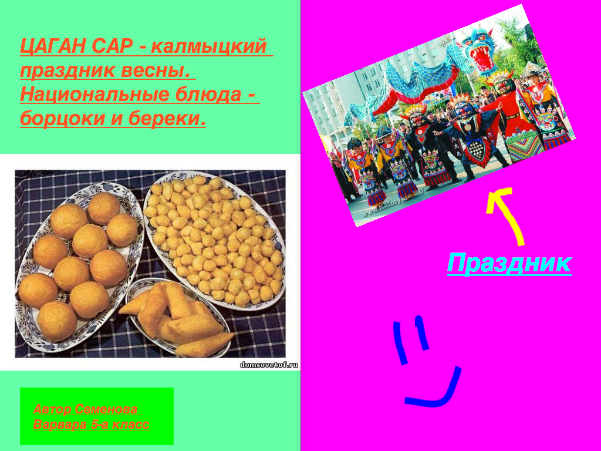 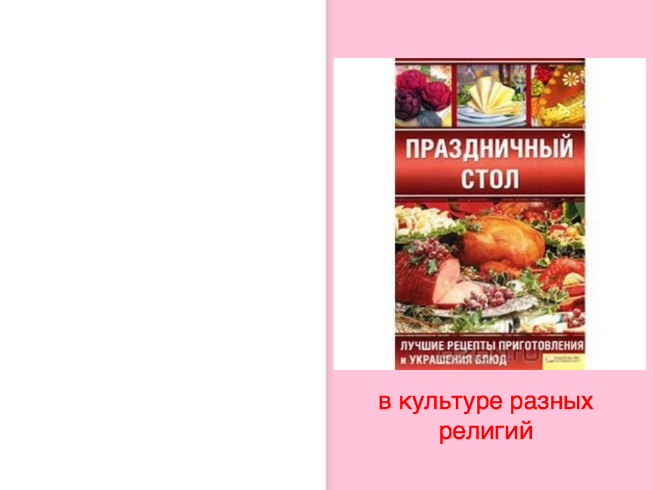 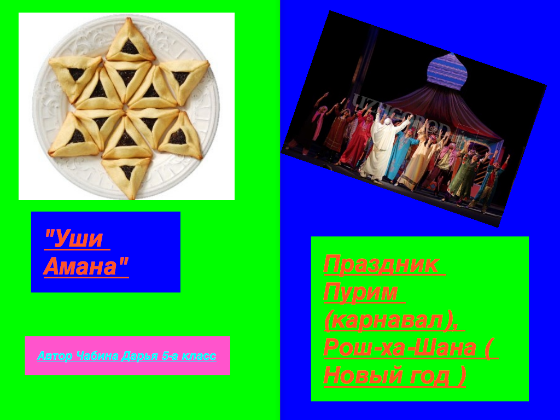 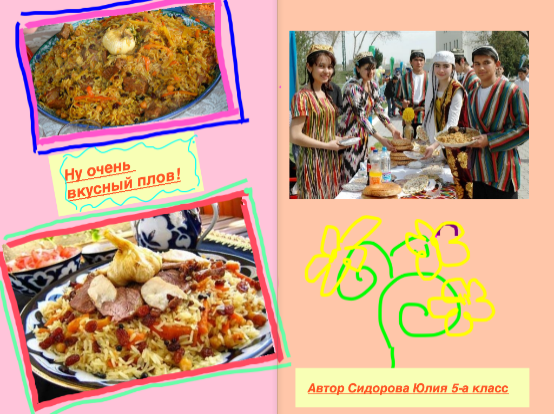 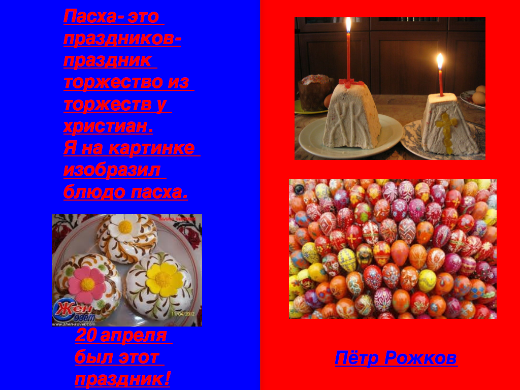 